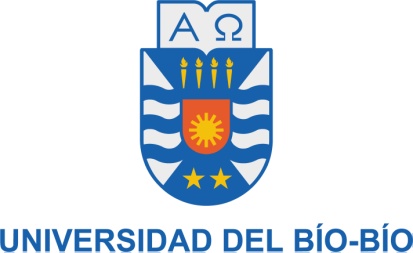 VICERRECTORÍA DE INVESTIGACIÓN Y POSTGRADODIRECCIÓN DE INVESTIGACIÓN Y CREACIÓN ARTÍSTICAINVESTIGADOR(A) RESPONSABLE:Departamento/Facultad:I. ASPECTOS GENERALESEscriba 3 palabras claves que identifiquen la propuesta:I.1. COORDINADOR (A)I.2. COINVESTIGADORES(as) Ingrese los datos de identificación de los académicos que conformarán su grupo de investigación.I.3. UNIDAD(ES) PATROCINANTE(S)UNIDAD PATROCINANTE PRINCIPALUNIDAD(ES) PATROCINANTE(S) SECUNDARIASI.4 COMPROMISO DE PRODUCTIVIDAD (indicar número por año)Notas:El Compromiso de Productividad será revisado en una reunión conjunta entre la Dirección de Investigación y Creación Artística y los académicos del Grupo, pudiendo ser modificado.Si el Compromiso de Productividad no es cumplido, sin una debida justificación académica, los fondos pueden no ser renovados para el año siguiente.I.5. Firma del Coordinador de GrupoPor este intermedio declaro que la información descrita en esta postulación es fidedigna, y acepto asumir la responsabilidad de dirigir y ejecutar el proyecto tanto en el ámbito científico técnico como administrativo, como asimismo la responsabilidad de cumplir con las normas de protección del medio ambiente y los sujetos humanos de investigación, y, según corresponda, la responsabilidad del trato y uso humano de animales de laboratorio y seguridad del laboratorio. Entregaré los informes de estado requeridos en caso de concederse la subvención como resultado de esta postulación. Certifico que soy un(a) ciudadano(a) chileno(a) o extranjero(a) residente en Chile.__________________________				____________________                               	Firma							      Fecha ÍTEM 2RESUMEN DE LA PROPUESTARESUMENEn una breve reseña ( 5 pás) explique su concepto del Grupo de Investigación que desearía usted crear. Su escrito debe incluir los siguientes elementos: Descripción de las líneas de investigación a las cuales el grupo se dedicará y cómo estas se vinculan con las líneas de investigación de el(los) departamento(s) académico(s).Descripción de las líneas de investigación a las cuales el grupo se dedicará y cómo estas se vinculan con las líneas de el(los) programa(s) de postgrado con los que se vincularán (para Grupos en Vías de Consolidación y Consolidados).Descripción de logros anteriores, individualmente o como grupo.Logros que se esperan alcanzar en el corto y largo plazo, incluyendo los objetivos y líneas de investigación del proyecto, la formación de jóvenes científicos, y el impacto que esperaría del “Grupo” en su área de especialidad, en la Región, en el país y en ámbito más amplio.Sus planes de proyección al medio externo y de trabajo en redes de colaboración e interacción con otras Instituciones o Grupos pares.Actividades propuestas.Por favor, tome particularmente en cuenta que el Comité de Evaluación (CE) necesita conocer con precisión lo que se propone hacer, como grupo, para cumplir los objetivos propuestos. Si la investigación es descrita en términos muy generales, el CE no podrá juzgar los méritos científicos de su propuesta. Se debe entregar suficiente detalle técnico, de manera que se pueda determinar las posibilidades de éxito.Se le invita, también, a describir precisamente: ¿Qué harán conjuntamente? ¿Qué modalidades emplearán para asegurar que la investigación sea interactiva y cómo las personas que se están formando se beneficiarán de las diversas capacidades de experimentación? ¿En qué forma el financiamiento como Grupo le agregará valor, en comparación a financiar individualmente a cada Investigador? ¿Cómo contribuirá al postgrado de la Institución y a qué programa(s)?La presente guía pretende ser de carácter abierto, a fin de darle una oportunidad o una visión no restrictiva sobre su proposición de “Grupo de Investigación”.<Comience a escribir aquí>ÍTEM 33.1 RECURSOS SOLICITADOS. (Todos los ítems deberán ser debidamente justificados)JUSTIFICACIÓNPersonal3.2.2 Viajes:3.2.3 Gastos de operación: Indique en la siguiente tabla, el costo anual estimado para cada uno de los subítemes necesarios para una exitosa ejecución del proyecto. Justifique su solicitud en el espacio provisto.  Justificación:3.2.4 Bienes de CapitalÍTEM 4PERSONAL CIENTÍFICOPresentación del listado de los nombres y cargos actuales del Coordinador(a) de Grupo, Coinvestigadores(as) y de los Investigadores(as) Asociados(as) del equipo científico y estudiantes de pregrado o postgrado que podrían integrarse en apoyo al proyecto.4.1 Personal científico: Verificar que los nombres que aquí se indican no figuren simultáneamente en otra postulación a un Grupo de Investigación o pertenezcan ya a un Grupo de Investigación UBB. Investigadores(as) Asociados(as) (Académicos y académicas de instituciones nacionales o extranjeras con reconocida trayectoria en investigación). En Anexo, incluir carta de compromiso de participación dirigida al Coordinador(a) de Grupo. 4.3 Vinculación con estudiantes UBB. 4.4 ANTECEDENTES CURRICULARES DE LOS(LAS) INVESTIGADORES(AS). Utilice una hoja independiente para el (la) Coordinador(a) de Grupo y para cada Coinvestigador(a).ANTECEDENTES ACADÉMICOS Y PROFESIONALESPRINCIPALES LÍNEAS DE INVESTIGACIÓN. Indique al menos 3 líneas de Investigación:	JERARQUÍA ACADÉMICAPARTICIPACIÓN DEL(LA) INVESTIGADOR(A) EN PROYECTOS O PROGRAMAS DE INVESTIGACIÓN PERÍODO 2008-2018.PUBLICACIONESPUBLICACIONES IN EXTENSO.  Proporcione las referencias completas (título del trabajo, autores, autor correspondiente, título completo de la revista, volumen, páginas, año, estado de la publicación, indexación, DOI) de los trabajos aceptados, en prensa o publicados por el(la) investigador(a) durante los últimos 5 años (2014-2018). El Autor(a) Correspondiente es quien gestiona el manuscrito desde su sometimiento al comité editorial, hasta su publicación (esta información podrá ser considerada en el proceso de evaluación curricular). Publicaciones en revistas desde 2014. Use las hojas adicionales que sea necesario. Ingrese información de acuerdo a formato:b.	Libros desde 2014. Ingrese información de acuerdo a formato:c. 	Capítulos de libros desde 2014. Ingrese información de acuerdo a formato:d.	Dirección de tesis de pregrado y postgrado terminadas desde 2014. Ingrese información de acuerdo a formato:e. Propiedad Intelectual (patentes) desde 2014. Ingrese información de acuerdo a formato:ANTECEDENTES ACADÉMICOS Y PROFESIONALESPRINCIPALES LÍNEAS DE INVESTIGACIÓN. Indique al menos 3 líneas de Investigación:	JERARQUÍA ACADÉMICAPARTICIPACIÓN DEL (DE LA) INVESTIGADOR(A) EN PROYECTOS O PROGRAMAS DE INVESTIGACIÓN PERIODO 2008-2018.PUBLICACIONESPUBLICACIONES IN EXTENSO.  Proporcione las referencias completas (título del trabajo, autores, autor correspondiente, título completo de la revista, volumen, páginas, año, estado de la publicación, indexación, DOI) de los trabajos aceptados, en prensa o publicados por el(la) investigador(a) durante los últimos 5 años (2014-2018). El Autor Correspondiente es quien gestiona el manuscrito desde su sometimiento al comité editorial, hasta su publicación (esta información podrá ser considerada en el proceso de evaluación curricular. Publicaciones en revistas desde 2014. Use las hojas adicionales que sea necesario. Ingrese información de acuerdo a formato:b.	Libros desde 2014. Ingrese información de acuerdo a formato:c. 	Capítulos de libros desde 2014. Ingrese información de acuerdo a formato:d.	Dirección de tesis de pregrado y postgrado terminadas desde 2014. Ingrese información de acuerdo a formato:e. Propiedad Intelectual (patentes) desde 2014. Ingrese información de acuerdo a formato:Las postulaciones de proyectos deberán entregarse en 2 ejemplares impresos idénticos en español, además de una versión en pdf. Estas se recibirán en Oficinas de la Dirección, hasta las 18:00 horas del día 19 de junio de 2019.Tipo Proyecto  1.- En Formación2.- En vías3.- ConsolidadoNombre del GrupoApellido PaternoApellido MaternoNombresRUN o PasaporteDirección de correo electrónicoDirección de correo electrónicoTeléfonoTeléfonoDepartamentoDepartamentoFacultadFacultadR.U.NAPELLIDO PATERNOAPELLIDO PATERNOAPELLIDO MATERNONOMBREFIRMAUnidad AcadémicaUnidad AcadémicaR.U.NAPELLIDO PATERNOAPELLIDO PATERNOAPELLIDO MATERNONOMBREFIRMAUnidad AcadémicaUnidad AcadémicaR.U.NAPELLIDO PATERNOAPELLIDO PATERNOAPELLIDO MATERNONOMBREFIRMAUnidad AcadémicaUnidad AcadémicaR.U.NAPELLIDO PATERNOAPELLIDO PATERNOAPELLIDO MATERNONOMBREFIRMAUnidad AcadémicaUnidad AcadémicaR.U.NAPELLIDO PATERNOAPELLIDO PATERNOAPELLIDO MATERNONOMBREFIRMAUnidad AcadémicaUnidad AcadémicaR.U.NAPELLIDO PATERNOAPELLIDO PATERNOAPELLIDO MATERNONOMBREFIRMAUnidad AcadémicaUnidad Académica Facultad/DepartamentoNombre Director de Departamento                                                                                  Firma Facultad/DepartamentoNombre Director de Departamento                                                                                  Firma Facultad/DepartamentoNombre Director de Departamento                                                                                  Firma Facultad/DepartamentoNombre Director de Departamento                                                                                  Firma Facultad/DepartamentoNombre Director de Departamento                                                                                  FirmaÍtemAño 1Año 2Formación de Recurso HumanoPregradoPostgradoPublicacionesISIScieloScopusParticipación en Eventos CientíficosNacionalesInternacionalesProyectos PostuladosInternosExternosEstadías de InvestigaciónOtros (especificar)Nombre del Coordinador(a) de GrupoNombre del GrupoITEM  PRESUPUESTARIOITEM  PRESUPUESTARIOITEM  PRESUPUESTARIOMONTOS (m$)MONTOS (m$)MONTOS (m$)MONTOS (m$)MONTOS (m$)MONTOS (m$)MONTOS (m$)ITEM  PRESUPUESTARIOITEM  PRESUPUESTARIOITEM  PRESUPUESTARIOAÑO 1 AÑO 1 AÑO 1 AÑO 2AÑO 2TOTALTOTALPERSONALPERSONALPERSONALPERSONALPERSONALPERSONALPERSONALPERSONALBecas para tesistas y/o memoristas1. SUBTOTAL PERSONALVIAJES DEL PROYECTOVIAJES DEL PROYECTOVIAJES DEL PROYECTOVIAJES DEL PROYECTOVIAJES DEL PROYECTOVIAJES DEL PROYECTOVIAJES DEL PROYECTOVIAJES DEL PROYECTOTotal Viáticos Nacionales Total Viáticos InternacionalesTotal Pasajes Nacionales2. SUBTOTAL VIAJES DEL PROYECTO3. GASTOS DE OPERACIÓN4. BIENES DE CAPITALTOTAL SOLICITADO (1+2+3+4)Tema de TesisPrograma de Postgrado o CarreraMonto m$SubítemTotal  (miles de $)Total  (miles de $)SubítemAño 1Año 2Artículos de OficinaInsumos Computacionales Adquisición de libros y artículosInscripciones en congresosCompra de serviciosCosto publicaciones científicasCosto de EncuestasCosto Focus GroupActividad(es) de Difusión o ExtensiónOtros: EspecificarTOTAL:Bien de CapitalJustificaciónTipo de ParticipaciónNombreRUTUnidad donde se desempeñaCoordinador(a) de GrupoCoinvestigador(a)Coinvestigador(a)Coinvestigador(a)Coinvestigador(a)Coinvestigador(a)NombreRUT/PasaporteCargoInstitución o Unidad donde se desempeñaTema de TesisPrograma de Postgrado o CarreraNombre Estudiante4.4.1. ANTECEDENTES PERSONALES COORDINADOR(A) DE GRUPOAPELLIDO  PATERNOAPELLIDO  PATERNOAPELLIDO  PATERNOAPELLIDO  MATERNONOMBRESDÍAMESAÑOFECHA  DE NACIMIENTOFECHA  DE NACIMIENTOFECHA  DE NACIMIENTOSEXONACIONALIDADTítulosUNIVERSIDADPAÍSAÑOGrados AcadémicosOtrosLÍNEAS DE INVESTIGACIÓN1.2.3.DISCIPLINA PRINCIPAL DE SU LÍNEA DE INVESTIGACIÓNJERARQUÍA ACADÉMICAINSTITUCIÓNCOMPROMISO CONTRACTUAL con la institución (Nº horas contratadas por semana)AÑOAÑONÚMERO PROYECTO Y TÍTULO FUNCIÓNFUENTE DE FINANCIAMIENTOInicioTérminoNÚMERO PROYECTO Y TÍTULO FUNCIÓNFUENTE DE FINANCIAMIENTOAutor(es)Autor correspondienteTítulo de la PublicaciónPublicación Relevante Sí/NoPublicación Relevante Sí/NoPublicación Relevante Sí/NoPublicación Relevante Sí/NoPublicación Relevante Sí/NoPublicación Relevante Sí/NoPublicación Relevante Sí/NoPublicación Relevante Sí/NoPublicación Relevante Sí/NoTítulo de la PublicaciónNombre completo de  Indexación revistaISIISIISISCIELOSCIELOSCOPUSSCOPUSOTRAOTRAOTRAOTRAReferencia BibliográficaAñoAñoVol.Vol.NºNºPáginas (inicio- final)Páginas (inicio- final)Páginas (inicio- final)Estado de la publicación a la fecha.Estado de la publicación a la fecha.Estado de la publicación a la fecha.Estado de la publicación a la fecha.Estado de la publicación a la fecha.Estado de la publicación a la fecha.Estado de la publicación a la fecha.Estado de la publicación a la fecha.Estado de la publicación a la fecha.Estado de la publicación a la fecha.Estado de la publicación a la fecha.Estado de la publicación a la fecha.Estado de la publicación a la fecha.Referencia BibliográficaReferencia BibliográficaPublicadaPublicadaEn PrensaEn PrensaAceptadaAceptadaReferencia BibliográficaDOIDOIAutor(es)Autor correspondienteTítulo de la PublicaciónPublicación Relevante Sí/NoPublicación Relevante Sí/NoPublicación Relevante Sí/NoPublicación Relevante Sí/NoPublicación Relevante Sí/NoPublicación Relevante Sí/NoPublicación Relevante Sí/NoPublicación Relevante Sí/NoPublicación Relevante Sí/NoTítulo de la PublicaciónNombre completo de  Indexación revistaISIISIISISCIELOSCIELOSCOPUSSCOPUSOTRAOTRAOTRAOTRAReferencia BibliográficaAñoAñoVol.Vol.NºNºPáginas (inicio- final)Páginas (inicio- final)Páginas (inicio- final)Estado de la publicación a la fecha.Estado de la publicación a la fecha.Estado de la publicación a la fecha.Estado de la publicación a la fecha.Estado de la publicación a la fecha.Estado de la publicación a la fecha.Estado de la publicación a la fecha.Estado de la publicación a la fecha.Estado de la publicación a la fecha.Estado de la publicación a la fecha.Estado de la publicación a la fecha.Estado de la publicación a la fecha.Estado de la publicación a la fecha.Referencia BibliográficaReferencia BibliográficaPublicadaPublicadaEn PrensaEn PrensaAceptadaAceptadaReferencia BibliográficaDOIDOIAutor(es)Autor correspondienteTítulo de la PublicaciónPublicación Relevante Sí/NoPublicación Relevante Sí/NoPublicación Relevante Sí/NoPublicación Relevante Sí/NoPublicación Relevante Sí/NoPublicación Relevante Sí/NoPublicación Relevante Sí/NoPublicación Relevante Sí/NoPublicación Relevante Sí/NoTítulo de la PublicaciónNombre completo de  Indexación revistaISIISIISISCIELOSCIELOSCOPUSSCOPUSOTRAOTRAOTRAOTRAReferencia BibliográficaAñoAñoVol.Vol.NºNºPáginas (inicio- final)Páginas (inicio- final)Páginas (inicio- final)Estado de la publicación a la fecha.Estado de la publicación a la fecha.Estado de la publicación a la fecha.Estado de la publicación a la fecha.Estado de la publicación a la fecha.Estado de la publicación a la fecha.Estado de la publicación a la fecha.Estado de la publicación a la fecha.Estado de la publicación a la fecha.Estado de la publicación a la fecha.Estado de la publicación a la fecha.Estado de la publicación a la fecha.Estado de la publicación a la fecha.Referencia BibliográficaReferencia BibliográficaPublicadaPublicadaEn PrensaEn PrensaAceptadaAceptadaReferencia BibliográficaDOIDOIAutor(es)Autor correspondienteTítulo de la PublicaciónPublicación Relevante Sí/NoPublicación Relevante Sí/NoPublicación Relevante Sí/NoPublicación Relevante Sí/NoPublicación Relevante Sí/NoPublicación Relevante Sí/NoPublicación Relevante Sí/NoPublicación Relevante Sí/NoPublicación Relevante Sí/NoTítulo de la PublicaciónNombre completo de  Indexación revistaISIISIISISCIELOSCIELOSCOPUSSCOPUSOTRAOTRAOTRAOTRAReferencia BibliográficaAñoAñoVol.Vol.NºNºPáginas (inicio- final)Páginas (inicio- final)Páginas (inicio- final)Estado de la publicación a la fecha.Estado de la publicación a la fecha.Estado de la publicación a la fecha.Estado de la publicación a la fecha.Estado de la publicación a la fecha.Estado de la publicación a la fecha.Estado de la publicación a la fecha.Estado de la publicación a la fecha.Estado de la publicación a la fecha.Estado de la publicación a la fecha.Estado de la publicación a la fecha.Estado de la publicación a la fecha.Estado de la publicación a la fecha.Referencia BibliográficaReferencia BibliográficaPublicadaPublicadaEn PrensaEn PrensaAceptadaAceptadaReferencia BibliográficaDOIDOIAutor(es)Título del libro Publicación Relevante Sí/NoPublicación Relevante Sí/NoPublicación Relevante Sí/NoPublicación Relevante Sí/NoTítulo del libro Nombre del(de la) Editor(a)EditorialCódigo ISBNPaís- Ciudad de PublicaciónAño publicación Año publicación Pág. inicio - finalPág. inicio - finalPág. inicio - finalEstado de la publicación a la fecha.PublicadoEn Prensa   En Prensa   AceptadoOtroOtroAutor(es)Título del libroTítulo del capítulo de libroPublicación Relevante Sí/NoPublicación Relevante Sí/NoPublicación Relevante Sí/NoPublicación Relevante Sí/NoTítulo del capítulo de libroNombre del(de la) Editor(a)EditorialCódigo ISBNPaís- Ciudad de PublicaciónAño publicación Año publicación Pág. inicio - finalPág. inicio - finalPág. inicio - finalEstado de la publicación a la fecha.PublicadoEn PrensaEn PrensaAceptadoOtro Otro Nombre del(de la) alumno(s)Título de la TesisInstituciónTítulo/grado obtenidoAño obtención del título/gradoN° páginasNombre del(de la) alumno(s)Título de la TesisInstituciónTítulo/grado obtenidoAño obtención del título/gradoN° páginasNombre de los(las) inventores(as)TítuloTipo propiedad, País, Número, Clasificación de la propiedadFecha de concesión oficial, Número de solicitud, Fecha solicitud, Estado solicitud, Páginas4.4.1. ANTECEDENTES PERSONALES Coinvestigadores(as)APELLIDO  PATERNOAPELLIDO  PATERNOAPELLIDO  PATERNOAPELLIDO  MATERNONOMBRESDÍAMESAÑOFECHA  DE NACIMIENTOFECHA  DE NACIMIENTOFECHA  DE NACIMIENTOSEXONACIONALIDADTítulosUNIVERSIDADPAÍSAÑOGrados AcadémicosOtrosLÍNEAS DE INVESTIGACIÓN1.2.3.DISCIPLINA PRINCIPAL DE SU LÍNEA DE INVESTIGACIÓNJERARQUÍA ACADÉMICAINSTITUCIÓNCOMPROMISO CONTRACTUAL con la institución (Nº horas contratadas por semana)AÑOAÑONÚMERO PROYECTO Y TÍTULO FUNCIÓNFUENTE DE FINANCIAMIENTOInicioTérminoNÚMERO PROYECTO Y TÍTULO FUNCIÓNFUENTE DE FINANCIAMIENTOAutor(es)Autor correspondienteTítulo de la PublicaciónPublicación Relevante Sí/NoPublicación Relevante Sí/NoPublicación Relevante Sí/NoPublicación Relevante Sí/NoPublicación Relevante Sí/NoPublicación Relevante Sí/NoPublicación Relevante Sí/NoPublicación Relevante Sí/NoPublicación Relevante Sí/NoTítulo de la PublicaciónNombre completo de  Indexación revistaISIISIISISCIELOSCIELOSCOPUSSCOPUSOTRAOTRAOTRAOTRAReferencia BibliográficaAñoAñoVol.Vol.NºNºPáginas (inicio- final)Páginas (inicio- final)Páginas (inicio- final)Estado de la publicación a la fecha.Estado de la publicación a la fecha.Estado de la publicación a la fecha.Estado de la publicación a la fecha.Estado de la publicación a la fecha.Estado de la publicación a la fecha.Estado de la publicación a la fecha.Estado de la publicación a la fecha.Estado de la publicación a la fecha.Estado de la publicación a la fecha.Estado de la publicación a la fecha.Estado de la publicación a la fecha.Estado de la publicación a la fecha.Referencia BibliográficaReferencia BibliográficaPublicadaPublicadaEn PrensaEn PrensaAceptadaAceptadaReferencia BibliográficaDOIDOIAutor(es)Autor correspondienteTítulo de la PublicaciónPublicación Relevante Sí/NoPublicación Relevante Sí/NoPublicación Relevante Sí/NoPublicación Relevante Sí/NoPublicación Relevante Sí/NoPublicación Relevante Sí/NoPublicación Relevante Sí/NoPublicación Relevante Sí/NoPublicación Relevante Sí/NoTítulo de la PublicaciónNombre completo de  Indexación revistaISIISIISISCIELOSCIELOSCOPUSSCOPUSOTRAOTRAOTRAOTRAReferencia BibliográficaAñoAñoVol.Vol.NºNºPáginas (inicio- final)Páginas (inicio- final)Páginas (inicio- final)Estado de la publicación a la fecha.Estado de la publicación a la fecha.Estado de la publicación a la fecha.Estado de la publicación a la fecha.Estado de la publicación a la fecha.Estado de la publicación a la fecha.Estado de la publicación a la fecha.Estado de la publicación a la fecha.Estado de la publicación a la fecha.Estado de la publicación a la fecha.Estado de la publicación a la fecha.Estado de la publicación a la fecha.Estado de la publicación a la fecha.Referencia BibliográficaReferencia BibliográficaPublicadaPublicadaEn PrensaEn PrensaAceptadaAceptadaReferencia BibliográficaDOIDOIAutor(es)Autor correspondienteTítulo de la PublicaciónPublicación Relevante Sí/NoPublicación Relevante Sí/NoPublicación Relevante Sí/NoPublicación Relevante Sí/NoPublicación Relevante Sí/NoPublicación Relevante Sí/NoPublicación Relevante Sí/NoPublicación Relevante Sí/NoPublicación Relevante Sí/NoTítulo de la PublicaciónNombre completo de  Indexación revistaISIISIISISCIELOSCIELOSCOPUSSCOPUSOTRAOTRAOTRAOTRAReferencia BibliográficaAñoAñoVol.Vol.NºNºPáginas (inicio- final)Páginas (inicio- final)Páginas (inicio- final)Estado de la publicación a la fecha.Estado de la publicación a la fecha.Estado de la publicación a la fecha.Estado de la publicación a la fecha.Estado de la publicación a la fecha.Estado de la publicación a la fecha.Estado de la publicación a la fecha.Estado de la publicación a la fecha.Estado de la publicación a la fecha.Estado de la publicación a la fecha.Estado de la publicación a la fecha.Estado de la publicación a la fecha.Estado de la publicación a la fecha.Referencia BibliográficaReferencia BibliográficaPublicadaPublicadaEn PrensaEn PrensaAceptadaAceptadaReferencia BibliográficaDOIDOIAutor(es)Autor correspondienteTítulo de la PublicaciónPublicación Relevante Sí/NoPublicación Relevante Sí/NoPublicación Relevante Sí/NoPublicación Relevante Sí/NoPublicación Relevante Sí/NoPublicación Relevante Sí/NoPublicación Relevante Sí/NoPublicación Relevante Sí/NoPublicación Relevante Sí/NoTítulo de la PublicaciónNombre completo de  Indexación revistaISIISIISISCIELOSCIELOSCOPUSSCOPUSOTRAOTRAOTRAOTRAReferencia BibliográficaAñoAñoVol.Vol.NºNºPáginas (inicio- final)Páginas (inicio- final)Páginas (inicio- final)Estado de la publicación a la fecha.Estado de la publicación a la fecha.Estado de la publicación a la fecha.Estado de la publicación a la fecha.Estado de la publicación a la fecha.Estado de la publicación a la fecha.Estado de la publicación a la fecha.Estado de la publicación a la fecha.Estado de la publicación a la fecha.Estado de la publicación a la fecha.Estado de la publicación a la fecha.Estado de la publicación a la fecha.Estado de la publicación a la fecha.Referencia BibliográficaReferencia BibliográficaPublicadaPublicadaEn PrensaEn PrensaAceptadaAceptadaReferencia BibliográficaDOIDOIAutor(es)Título del libro Publicación Relevante Sí/NoPublicación Relevante Sí/NoPublicación Relevante Sí/NoPublicación Relevante Sí/NoTítulo del libro Nombre del(de la) Editor(a)EditorialCódigo ISBNPaís- Ciudad de PublicaciónAño publicación Año publicación Pág. inicio - finalPág. inicio - finalPág. inicio - finalEstado de la publicación a la fecha.PublicadoEn Prensa   En Prensa   AceptadoOtroOtroAutor(es)Título del libroTítulo del capítulo de libroPublicación Relevante Sí/NoPublicación Relevante Sí/NoPublicación Relevante Sí/NoPublicación Relevante Sí/NoTítulo del capítulo de libroNombre del(de la) Editor(a)EditorialCódigo ISBNPaís- Ciudad de PublicaciónAño publicación Año publicación Pág. inicio - finalPág. inicio - finalPág. inicio - finalEstado de la publicación a la fecha.PublicadoEn PrensaEn PrensaAceptadoOtro Otro Nombre del(de la) alumno(s)Título de la TesisInstituciónTítulo/grado obtenidoAño obtención del título/gradoN° páginasNombre del(de la) alumno(s)Título de la TesisInstituciónTítulo/grado obtenidoAño obtención del título/gradoN° páginasNombre de los(las) inventores(as)TítuloTipo propiedad, País, Número, Clasificación de la propiedadFecha de concesión oficial, Número de solicitud, Fecha solicitud, Estado solicitud, Páginas